АДМИНИСТРАЦИЯ ГОРОДСКОГО ПОСЕЛЕНИЯ МОРТКАКондинский район Ханты-Мансийского автономного округа - Югры                                                  ПОСТАНОВЛЕНИЕот «19» октября 2022года							                   № 263пгт МорткаО внесении изменений в постановлениеадминистрации городского поселения Морткаот 20 декабря 2021 года № 290«Об утверждении Порядка формирования перечня налоговых расходов и оценки налоговых расходов муниципального образования  городского поселение Мортка»В соответствии со статьёй 174.3 Бюджетного кодекса Российской Федерации , постановлением Правительства Российской Федерации от 22 июня 2019 года № 796 «Об общих требованиях к оценке налоговых расходов субъектов Российской Федерации и муниципальных образований», руководствуясь Уставом городского поселения Мортка постановляет:1. Внести в постановление администрации городского поселения Мортка от 20 декабря 2021 года № 290 «Об утверждении Порядка формирования перечня налоговых расходов и оценки налоговых расходов муниципального образования городского поселение Мортка» следующие изменения:1.1. Приложение 1, 2 к постановлению изложить в новой редакции.1.2.  В приложение 3  подпункт  2.3.1 пункта 2.3 изложить в следующей редакции:         «2.3.1. Соответствие налоговых расходов муниципального образования целям муниципальных программ и (или) целям социально-экономической политики муниципального образования, не относящимся к муниципальным программам;».2. Настоящее постановление обнародовать в соответствии с решением Совета депутатов городского поселения Мортка от 31 марта 2009 год №48 «Об обнародования нормативно-правовых актов органов местного самоуправления муниципального образования городское поселение Мортка» и разместить на официальном сайте органов местного самоуправления Кондинского района Ханты-Мансийского автономного округа-Югры.3. Постановление вступает в силу после его обнародования Исполняющий обязанностиглавы городского поселения Мортка 					        Е.С.Чумичёва                                                                                                                                                Приложение 1 к                         						постановлению администрации           								городского поселения Мортка                                                                                               от «19» октября 2022 года Порядок формирования перечня налоговых расходов муниципального образования городское поселение МорткаРаздел I. Общие положения 1.1. Порядок формирования перечня налоговых расходов муниципального образования городское поселение Мортка (далее-Порядок формирования) подготовлен в соответствии с пунктом 1 статьи 174.3 Бюджетного кодекса Российской Федерации , и определяет правила формирования перечня налоговых расходов муниципального образования городское поселение Мортка.1.2. В Порядке формирования применяются следующие понятия и термины:налоговые расходы муниципального образования (далее - налоговые расходы) - выпадающие доходы бюджета муниципального образования, обусловленные налоговыми льготам, освобождениями и иными преференциями по налогам, предусмотренными в качестве мер поддержки в соответствии с целями муниципальных программ и (или) целями социально-экономической политики муниципального образования, не относящимися к муниципальным программам;кураторы налоговых расходов муниципального образования - отраслевые (функциональные) органы администрации городского поселения Мортка, ответственные в соответствии с полномочиями, установленными муниципальными правовыми актами, за достижение соответствующих налоговому расходу целей муниципальной программы и (или) целей социально-экономической политики муниципального образования, не относящихся к муниципальным программам;перечень налоговых расходов муниципального образования - документ, содержащий сведения о распределении налоговых расходов муниципального образования в соответствии с целями муниципальных программ и (или) целями социально-экономической политики муниципального образования, не относящимися к муниципальным программам, а также о кураторах налоговых расходов;ответственные исполнители - органы администрации городского поселения Мортка, которым предлагается определить в качестве кураторов налоговых расходов в соответствии с проектом перечня налоговых расходов;социальные налоговые расходы муниципального образования - целевая категория налоговых расходов муниципального образования, обусловленных необходимостью обеспечения социальной защиты (поддержки) населения , укрепления здоровья человека, развития физической культуры и спорта, экологического и санитарно-эпидемиологического благополучия и поддержки благотворительной и добровольческой (волонтерской) деятельности;стимулирующие налоговые расходы муниципального образования - целевая категория налоговых расходов муниципального образования, предполагающих стимулирование экономической активности субъектов предпринимательской деятельности и последующее увеличение (предотвращение снижения) доходов бюджета местного бюджета;технические налоговые расходы муниципального образования - целевая категория налоговых расходов муниципального образования, предполагающих уменьшение расходов плательщиков, воспользовавшихся льготами, финансовое обеспечение которых осуществляется в полном объеме или частично за счет бюджетов бюджетной системы Российской Федерации.1.3. К налоговым расходам относятся:выпадающие доходы муниципального образования, возникающие в связи с предоставлением налоговых льгот по местным налогам (земельный налог, налог на имущество физических лиц);выпадающие доходы в связи со снижением налоговой ставки по земельному налогу и налогу на имущество физических лиц, в отношении объектов, включенных в перечень, определяемый в соответствии с пунктом 7 статьи 378.2 Налогового кодекса Налогового кодекса Российской федерации , в отношении объектов налогообложения, предусмотренных абзацем вторым пункта 10 статьи 378.2 Налогового кодекса Российской Федерации, а также в отношении объектов налогообложения, кадастровая стоимость каждого из которых превышает 300 миллионов рублей. Раздел II. Формирование перечня налоговых расходов 2.1. Проект перечня налоговых расходов (далее-Проект перечня) формирует отдел финансово-экономической деятельности администрации городского поселения Мортка (далее-финансовый орган) ежегодно в срок не позднее 20 августа текущего финансового года по форме, согласно приложению к настоящему Порядку формирования, и направляет на согласование ответственным исполнителям.2.2. Ответственные исполнители до 05 сентября текущего финансового года рассматривают Проект перечня на предмет предлагаемого распределения налоговых расходов муниципального образования в соответствии с целями муниципальных программ и (или) целями социально-экономической политики муниципального образования, не относящимся к муниципальным программам, и определения кураторов налоговых расходов.2.3. Замечания и предложения по уточнению Проекта перечня направляются в финансовый орган.В случае несогласия с предложенным закреплением в качестве куратора налогового расхода ответственный исполнитель направляет в течение срока, указанного в пункте 2.2 раздела II Порядка, в финансовый орган предложение по изменению куратора налогового расхода, предварительно согласованное с предлагаемым куратором налогового расхода.В случае, если замечания и предложения не направлены в финансовый орган в течение срока, указанного в пункте 2.2 раздела II Порядка формирования, Проект перечня считается согласованным в соответствующей части.В случае отсутствия предложений по уточнению предлагаемого распределения налоговых расходов в соответствии с целями муниципальных программ и (или) целями стратегии социально-экономического развития муниципального образования, Проект перечня считается согласованным в соответствующей части.2.4. Перечень налоговых расходов ежегодно утверждается распоряжением финансового органа до 01 декабря текущего финансового года и размещается на официальном сайте на официальном сайте органов местного самоуправления Кондинского района Ханты-Мансийского автономного округа-Югры: http://admkonda.ru.2.5. В случае внесения в текущем финансовом году изменений в перечень муниципальных программ, в связи с которыми возникает необходимость внесения изменений в перечень налоговых расходов, кураторы налоговых расходов не позднее 10 рабочих дней со дня внесения указанных изменений направляют в финансовый орган соответствующую информацию для уточнения перечня налоговых расходов.Финансовый орган не позднее 10 рабочих дней со дня поступления информации вносит соответствующие изменения и дополнения в утвержденный перечень налоговых расходов.2.6. В случае установления в текущем финансовом году новых льгот, финансовый орган не позднее 10 рабочих дней со дня вступления в силу соответствующего решения Совета депутатов городского поселения Мортка вносит дополнения в утвержденный перечень налоговых расходов с последующим доведением данных изменений до кураторов налоговых расходов.Приложение к Порядку формирования перечняналоговых расходов муниципальногообразования городское поселение Мортка Перечень налоговых расходов муниципального образования городское поселение Мортка  Приложение2  к постановлению администрациигородского поселения Морткаот «19» октября 2022 года №263Порядок оценки налоговых расходов муниципального образования городское поселение Мортка Раздел I. Общие положения Порядок оценки налоговых расходов муниципального образования городское поселение Мортка (далее-Порядок оценки) подготовлен в соответствии с пунктом 2 статьи 174.3 Бюджетного кодекса Российской Федерации , постановлением Правительства Российской Федерации от 22 июня 2019 года N 796 "Об общих требованиях к оценке налоговых расходов субъектов Российской Федерации и муниципальных образований"  (далее - постановление Правительства Российской Федерации от 22 июня 2019 года N 796 ), и определяет процедуру проведения оценки налоговых расходов муниципального образования городское поселение Мортка (в том числе предлагаемых к введению), правила формирования информации о нормативных, целевых и фискальных характеристиках налоговых расходов, порядок обобщения результатов оценки эффективности налоговых расходов.Понятия, используемые в настоящем Порядке оценки:паспорт налогового расхода-документ, содержащий сведения о нормативных, фискальных и целевых характеристиках налогового расхода муниципального образования;куратор налогового расхода - отраслевые (функциональные) органы администрации городского поселения Мортка, ответственные в соответствии с полномочиями, установленными муниципальными правовыми актами, за достижение соответствующих налоговому расходу целей муниципальной программы и (или) целей социально-экономической политики муниципального образования, не относящихся к муниципальным программам.Иные понятия, используемые в Порядке оценки, соответствуют определениям, установленным общими требованиями к оценке налоговых расходов, утвержденных постановлением Правительства Российской Федерации от 22 июня 2019 года N 796 .1.3. Оценка эффективности налоговых расходов муниципального образования городское поселение Мортка осуществляется в отношении налоговых льгот, пониженных ставок и иных преференций, установленных решениями Совета депутатов городского поселения Мортка, включенных в перечень налоговых расходов.1.4. В целях оценки налоговых расходов:1.4.1. Отдел финансово-экономической деятельности администрации городского поселения Мортка (далее - финансовый орган):а) формирует перечень налоговых расходов, в порядке, установленном администрацией городского поселения Мортка;б) обеспечивает сбор и формирование информации о нормативных, целевых и фискальных характеристиках налоговых расходов муниципального образования, необходимой для проведения их оценки;в) осуществляет обобщение результатов оценки эффективности налоговых расходов муниципального образования, проводимой кураторами налоговых расходов.1.4.2.Кураторы налоговых расходов:а) в отношении каждого налогового расхода муниципального образования формируют паспорт налогового расхода, содержащий информацию согласно перечню, указанному в приложении 1 к настоящему Порядку оценки;б) осуществляют оценку эффективности налоговых расходов муниципального образования в соответствии с настоящим Порядком оценки с соблюдением общих требований, утвержденных постановлением Правительства Российской Федерации от 22.06.2019 N 796 , и направляют результаты такой оценки в финансовый орган. Раздел II. Процедура проведения оценки эффективности налоговых расходов 2.1. В целях оценки эффективности налоговых расходов муниципального образования финансовый орган формирует и направляет кураторам налоговых расходов информацию о значениях фискальных характеристик налоговых расходов муниципального образования на основании информации, предоставленной Межрайонной инспекцией Федеральной налоговой службы N 2 по Ханты-Мансийскому автономному округу-Югре (далее-МРИ ФНС N 2 по ХМАО - Югре).2.2. Оценка эффективности налоговых расходов муниципального образования включает:2.2.1. Оценку целесообразности налоговых расходов муниципального образования;2.2.2. Оценку результативности налоговых расходов муниципального образования.2.3. Критериями целесообразности налоговых расходов муниципального образования являются:2.3.1. Соответствие налоговых расходов муниципального образования целям муниципальных программ и (или) целям социально-экономической политики городского поселения Мортка, не относящимся к муниципальным программам.;2.3.2. Востребованность плательщиками предоставленных льгот характеризуется показателем уровня востребованности, рассчитываемого по следующей формуле:,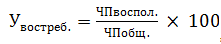 где:Увостреб.-уровень востребованности плательщиками предоставленных льгот, %;ЧПвоспол.-численность плательщиков, воспользовавшихся правом на льготы, в отчетном периоде;ЧПобщ.-общая численность плательщиков в отчетном периоде.Расчет показателя "Уровень востребованности плательщиками предоставленных льгот" осуществляется за пять последних отчетных финансовых лет (с учетом периода действия льготы).В случае, если льгота действует менее пяти лет, то оценка ее востребованности проводится за фактические и прогнозные периоды действия льготы, сумма которых составляет пять лет.2.4. Налоговый расход признается целесообразным в случае одновременного соблюдения следующих условий:2.4.1. Цель предоставления налогового расхода соответствует цели (целям) хотя бы одной из муниципальных программ и (или) цели (целям) стратегии социально-экономического развития городского поселения Мортка.2.4.2. Значение показателя "Уровень востребованности плательщиками предоставленных льгот" в течение трех из пяти лет больше нуля.2.5. В случае несоответствия налогового расхода хотя бы одному из критериев, указанных в пункте 2.4 настоящего Порядка оценки, куратору налогового расхода надлежит представить в финансовый орган обоснования сохранения или предложения об уточнении, отмене соответствующей льготы для плательщиков. При этом, в случае формирования куратором налогового расхода предложения о сохранении налогового расхода (в условиях несоответствия налогового расхода хотя бы одному из критериев), соответствующее обоснование должно содержать иной критерий целесообразности налогового расхода.2.6. В качестве критерия результативности налогового расхода муниципального образования определяется как минимум один показатель (индикатор) достижения целей муниципальной программы и (или) целей социально-экономической политики городского поселения Мортка, не относящихся к муниципальным программам, либо иной показатель (индикатор), на значение которого оказывают влияние налоговые расходы.2.7. Под показателем (индикатором) достижения целей муниципальных программ и (или) целей муниципальной программы и (или) социально-экономической политики городского поселения Мортка, не относящихся к муниципальным программам (далее-целевой показатель), понимается показатель, количественно характеризующий достижение цели (целей) муниципальной программы, структурных элементов муниципальной программы и (или) социально-экономической политики городского поселения Мортка, не относящихся к муниципальным программам, которой (которым) соответствует налоговый расход и определенной (определенным) на этапе оценки целесообразности налогового расхода.2.8. Оценке подлежит вклад предусмотренных для плательщиков льгот в изменение значения показателя (индикатора) достижения целей муниципальной программы и (или) целей социально-экономической политики городского поселения Мортка, не относящихся к муниципальным программам, который рассчитывается как разница между значением указанного показателя (индикатора) с учетом льгот и значением указанного показателя (индикатора) без учета льгот:Овклад = Пс/л-Пбез/л,где:Овклад- оценка вклада предусмотренных для плательщиков налоговых льгот;Пс/л - значение показателя (индикатора) с учетом предусмотренных налоговых льгот;Пбез/л - значение показателя (индикатора) без учета предусмотренных налоговых льгот.Если Овклад >0, то льгота считается эффективной, при значении Овклад < 0 или Овклад = 0, то льгота считается не эффективной.Целевой показатель должен отражать специфику налогового расхода муниципального образования.В случае, если налоговый расход не оказывает существенного влияния на изменение показателей (индикаторов), содержащихся в муниципальных программах и (или) документах, отражающих цели социально-экономической политики городского поселения Мортка, не относящиеся к муниципальным программам, допускается использование показателя, предусмотренного муниципальной статистикой.2.9. Оценка результативности налоговых расходов муниципального образования городское поселение Мортка включает оценку бюджетной эффективности налоговых расходов.2.10. В целях оценки бюджетной эффективности налоговых расходов осуществляется сравнительный анализ результативности предоставленных налоговых расходов и результативности применения альтернативных механизмов достижения целей муниципальной программы и (или) целей социально-экономической политики городского поселения Мортка, не относящихся к муниципальным программам.2.11. В качестве альтернативных механизмов достижения целей муниципальной программы и (или) целей стратегии социально-экономического развития городского поселения Мортка учитываются:2.11.1. Субсидии или иные формы непосредственной финансовой поддержки плательщиков, имеющих право на льготы, за счет средств бюджета городского поселения Мортка, а также имеющиеся на местном уровне меры имущественной поддержки, способствующие снижению затрат организаций и физических лиц.2.11.2. Предоставление муниципальных гарантий по обязательствам плательщиков, имеющих право на льготы.2.12. Сравнительный анализ включает сравнение объемов расходов бюджета городского поселения Мортка в случае применения альтернативных механизмов достижения целей муниципальной программы и (или) целей социально-экономической политики городского поселения Мортка, не относящихся к муниципальным программам, и объемов предоставленных льгот (расчет прироста показателя (индикатора) достижения целей муниципальной программы и (или) целей социально-экономической политики городского поселения Мортка, не относящихся к муниципальным программам, на 1 рубль налоговых расходов городского поселения Мортка и на 1 рубль расходов бюджета муниципального образования для достижения того же показателя (индикатора) в случае применения альтернативных механизмов).Альтернативный механизм может рассматриваться как потенциальный инструмент регулирования, возможный к установлению на территории муниципального образования городское поселение Мортка вместо налоговой льготы.2.13. Оценку результативности налоговых расходов муниципального образования допускается не проводить в отношении технических налоговых расходов муниципального образования.2.14. По итогам оценки эффективности налогового расхода муниципального образования городского поселения Мортка куратор налогового расхода формулирует выводы о достижении целевых характеристик налогового расхода, вкладе налогового расхода в достижение целей муниципальной программы и (или) целей социально-экономической политики городского поселения Мортка, не относящихся к муниципальным программам, а также о наличии или об отсутствии более результативных (менее затратных) для местного бюджета альтернативных механизмов достижения целей муниципальной программы и (или) целей социально-экономической политики городского поселения Мортка, не относящихся к муниципальным программам.2.15. Выводы, указанные в данном пункте, оформляются согласно приложению 2 к Порядку оценки с приложением произведенных расчетов. Раздел III. Правила формирования информации о нормативных, целевых и фискальных характеристиках налоговых расходов 3.1. С целью получения фискальных характеристик налоговых расходов муниципального образования городское поселение Мортка финансовый орган до 01 июня текущего финансового года направляет МРИ ФНС N 2 по ХМАО - Югре сведения о категориях плательщиков с указанием нормативных правовых актов муниципального образования, обусловливающих соответствующие налоговые расходы, в том числе действовавших в отчетном году и в году, предшествующем отчетному году.3.2. МРИ ФНС N 2 по ХМАО - Югре в срок до 15 июля направляет в финансовый орган в соответствии с приложением 1 к настоящему Порядку оценки:3.2.1. Фискальные характеристики налоговых расходов за отчетный год, а также данные (в том числе уточненные) за иные отчетные периоды, содержащие сведения:- о количестве плательщиков, воспользовавшихся льготой по каждому налоговому расходу (в том числе за 5-летний период);- об общем количестве плательщиков по соответствующему налогу (в том числе за 5-летний период);- о суммах выпадающих доходов бюджета муниципального образования городское поселение Мортка по каждому налоговому расходу (в том числе за 5-летний период);3.2.2. Сведения об объеме налогов, задекларированных для уплаты налогоплательщиками в бюджет муниципального образования городское поселение Мортка по каждому налоговому расходу, в отношении стимулирующих налоговых расходов, обусловленных льготами по земельному налогу с организаций, за 6 лет, предшествующих отчетному финансовому году.3.2.3. Базовый объем налогов, задекларированный для уплаты в бюджет муниципального образования городское поселение Мортка по каждому налоговому расходу в отношении стимулирующих налоговых расходов, обусловленных льготами по земельному налогу с организаций;3.2.4. Перечень организаций, воспользовавшихся налоговыми льготами в отчетном году, согласно решениям Совета депутатов городского поселения Мортка, в отношении стимулирующих налоговых расходов, обусловленных льготами по земельному налогу с организаций.3.3. Финансовый орган в течение 5 рабочих дней текущего финансового года направляет кураторам налоговых расходов информацию по пунктам 1 - 9, 11 - 13, 20 приложения 1 к настоящему Порядку оценки, включаемую в паспорт налогового расхода раздельно по каждому налоговому расходу, а также информацию, направленную МРИ ФНС N 2 по ХМАО - Югре в соответствии с пунктом 3.2 настоящего Порядка оценки.3.6. Кураторы налоговых расходов не позднее 20 августа представляют в финансовый орган отчет о проведенной ими оценке эффективности налоговых расходов. Раздел IV. Обобщение результатов оценки эффективности предоставляемых налоговых расходов 4.1. Финансовый орган ежегодно в срок до 25 сентября текущего финансового года формирует оценку эффективности налоговых расходов муниципального образования городское поселение Мортка на основе отчетов, представленных кураторами налоговых расходов муниципального образования.4.2. Формирование оценки эффективности налоговых расходов муниципального образования осуществляется путем обобщения всех результатов оценки эффективности предоставляемых налоговых расходов и подготовки сводного отчета об оценке эффективности налоговых расходов за отчетный период.4.3. По результатам подготовки сводного отчета оценки эффективности налоговых расходов, финансовый орган подготавливает аналитическую записку об оценке эффективности налоговых расходов за отчетный период (далее-аналитическая записка).Аналитическую записку финансовый орган направляет в Комиссию по вопросам повышения эффективности бюджетных расходов на очередной финансовый год и плановый период.4.4. Результаты рассмотрения оценки налоговых расходов учитываются при формировании основных направлений бюджетной и налоговой политики муниципального образования городское поселение Мортка, а также при проведении оценки эффективности реализации муниципальных программ муниципального образования городское поселение Мортка.4.5. Аналитическая записка, паспорта налоговых расходов, размещаются финансовым органом на официальном сайте органов местного самоуправления городского поселения Мортка Кондинского района Ханты-Мансийского автономного округа - Югры ежегодно в срок до 01 октября текущего финансового года. Раздел V. Оценка эффективности предполагаемых к введению налоговых расходов5.1. Рассмотрение предложений об установлении налоговых расходов осуществляется:в соответствии с предложениями ответственных исполнителей, кураторов налоговых расходов;на основании обращений о предоставлении налоговых льгот (иных преференций).5.2. Субъектами оценки эффективности предлагаемых к введению налоговых расходов выступают кураторы налоговых расходов, ответственные за достижение соответствующих предлагаемых к введению налоговым расходам целей муниципальных программ и (или) целей социально-экономической политики городского поселения Мортка, не относящихся к муниципальным программам (кураторы налоговых расходов).5.3. В случае поступления обращения о предоставлении налоговых льгот (иных преференций), комитет экономического развития администрации городского поселения Мортка в течение 10 рабочих дней готовит аналитическую записку, содержащую:заключение о соответствии или не соответствии предлагаемого к введению налогового расхода целям муниципальных программ и (или) целям социально-экономической политики городского поселения Мортка, не относящимся к муниципальным программам;предложения об определении куратора предлагаемого к введению налогового расхода.В случае, если в соответствии с заключением комитета экономического развития администрации городского поселения Мортка, предлагаемый к введению налоговый расход не соответствует целям ни одной из муниципальных программ и (или) ни одной цели социально-экономической политики городского поселения Мортка, не относящейся к муниципальным программам, оценка эффективности предлагаемых к введению налоговых расходов не производится.5.4. Оценка бюджетной эффективности предлагаемых к введению налоговых расходов на основе показателя ожидаемого бюджетного эффекта производится по следующей формуле: 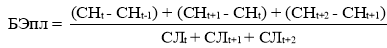 где:БЭпл - бюджетная эффективность предлагаемого к введению налогового расхода;CHt-1 - ожидаемая сумма налоговых поступлений в бюджет муниципального образования в текущем финансовом году для j-й категории налогоплательщиков;CHt - прогнозируемая сумма налоговых поступлений в бюджет муниципального образования на очередной финансовый год, с которого планируется предоставление льготы для j-й категории налогоплательщиков;CHt+1 - прогнозируемая сумма налоговых поступлений в бюджет муниципального образования на финансовый год, следующий за годом, с которого планируется введение соответствующего налогового расхода;CHt+2 - прогнозируемая сумма налоговых поступлений в бюджет муниципального образования на второй финансовый год, следующий за годом, с которого планируется введение соответствующего налогового расхода;СЛt - объем предлагаемого к введению налогового расхода в году, с которого планируется введение налогового расхода;СЛt+1 - объем предлагаемого к введению налогового расхода в году, следующем за годом, с которого планируется предоставление льготы;СЛt+2 - объем предлагаемого к введению налогового расхода во втором году, следующем за годом, с которого планируется введение налогового расхода.В случае, если полученное значение выше 1, то предлагаемый к введению налоговый расход следует рассматривать как эффективный с бюджетной точки зрения. В случае значения данного показателя, которое меньше 1, планируемый к введению налоговый расход следует расценивать как неэффективный для бюджета муниципального образования.5.5. Заключение о результатах оценки эффективности предлагаемого к введению налогового расхода составляется куратором налогового расхода (приложение 3 к Порядку оценки) и направляется в финансовый орган.5.6. В случае, если в соответствии с заключением куратора налогового расхода, предлагаемый к введению налоговый расход является эффективным, финансовый орган вносит предложения для рассмотрения вопроса о введении налогового расхода на заседание комиссии по вопросам повышения эффективности бюджетных расходов.Приложение 1к Порядку оценки налоговых расходовмуниципального образованиягородское поселение Мортка Перечень информации, включаемой в паспорт налогового расхода муниципального образования городское поселение Мортка Приложение 2к Порядку оценки налоговых расходовмуниципального образованиягородское поселение Мортка Отчет об оценке эффективности налогового расхода муниципального образования городское поселение Мортка _______________________________________________________________________________(наименование налогового расхода муниципального образования городского поселения Мортка)______________________________________________________________________________ (наименование налога и категории налогоплательщиков) _______________________________________________________________________________(наименование куратора налогового расхода муниципального образования) за 20__ год --------------------------------<*> По данному показателю прилагаются расчеты.Приложение: расчеты к настоящему отчету на _____ листах.№п/п Наименование налога, по которому предусматриваются налоговые расходы (налоговые льготы, освобождения и иные преференции)Реквизиты решения Думы Кондинского района, устанавливающего налоговые расходы (налоговые льготы, освобожденияи иные преференции) (с указанием статьи, части, пункта, подпункта, абзаца)Категории плательщиков налогов, для которых предусмотрены налоговые расходы (налоговые льготы, освобожденияи иные преференции)Наименование муниципальной программы, наименования муниципальныхправовых актов, определяющих цели социально-экономической политики, не относящихся к муниципальным программам, в целях реализации которых предоставляются налоговые расходы (налоговые льготы, освобождения и иные преференции)Цели и задачи муниципальной программы, в целях реализации которых предоставляются налоговые расходы (налоговые льготы, освобожденияи иные преференции)Показатели (индикаторы) достижения целей муниципальных программ и (или) целей социально-экономической политики, не относящихся к муниципальным программам в связи с предоставлением налоговых расходов (налоговые льготы, освобождения и иные преференции) для плательщиков налоговКуратор налогового расхода №п/п N п/п Информация Источник данных I. Нормативные характеристики налогового расхода I. Нормативные характеристики налогового расхода I. Нормативные характеристики налогового расхода 1. Муниципальные правовые акты, которыми предусматриваются налоговые льготы, освобождения и иные преференции по налогам Финансово-экономический отдел администрации городского поселения Мортка2. Условия предоставления налоговых льгот, освобождений и иных преференций для плательщиков налогов, установленные муниципальными правовыми актами Финансово-экономический отдел администрации городского поселения Мортка3. Целевая категория плательщиков налогов, для которых предусмотрены налоговые льготы, освобождения и иные преференции, установленные муниципальными правовыми актами Финансово-экономический отдел администрации городского поселения Мортка4. Даты вступления в силу муниципальных правовых актов, устанавливающих налоговые льготы, освобождения и иные преференции по налогам Финансово-экономический отдел администрации городского поселения Мортка5. Даты начала действия предоставленного муниципальными правовыми актами права на налоговые льготы, освобождения и иные преференции по налогам Финансово-экономический отдел администрации городского поселения Мортка6. Период действия налоговых льгот, освобождений и иных преференций по налогам, предоставленным муниципальными правовыми актами Финансово-экономический отдел администрации городского поселения Мортка7. Дата прекращения действия налоговых льгот, освобождений и иных преференций по налогам, установленная муниципальными правовыми актами Отдел финансово-экономической деятельности администрации городского поселения Мортка Финансово-экономический отдел администрации городского поселения МорткаII. Целевые характеристики налогового расхода II. Целевые характеристики налогового расхода II. Целевые характеристики налогового расхода 8. Наименование налоговых льгот, освобождений и иных преференций по налогам Финансово-экономический отдел администрации городского поселения Мортка9. Целевая категория налоговых расходов Финансово-экономический отдел администрации городского поселения Мортка10. Цели предоставления налоговых льгот, освобождений и иных преференций для плательщиков налогов, установленных муниципальными правовыми актами Кураторналогового расходы(в соответствиис перечнем налоговых расходов) 11. Наименование налогов, по которым предусматриваются налоговые льготы, освобождения и иные преференции, установленные муниципальными правовыми актами Финансово-экономический отдел администрации городского поселения Мортка12. Вид налоговых льгот, освобождений и иных преференций, определяющий особенности предоставленных отдельным категориям плательщиков налогов преимуществ по сравнению с другими плательщиками Финансово-экономический отдел администрации городского поселения Мортка13. Размер налоговой ставки, в пределах которой предоставляются налоговые льготы, освобождения и иные преференции по налогам Финансово-экономический отдел администрации городского поселения Мортка14.Наименование муниципальной программы, наименования нормативных правовых актов, определяющих цели социально-экономической политики, не относящихся к муниципальным программам, для реализации которых предоставляются налоговые льготы, освобождения и иные преференцииКуратор налогового расхода (в соответствии с перечнем налоговых расходов)15.Показатели (индикаторы) достижения целей муниципальных программ и (или) целей социально-экономической политики, не относящихся к муниципальным программам, в связи с предоставлением налоговых льгот, освобождений и иных преференций для плательщиков налоговКуратор налогового расхода(в соответствии с перечнем налоговых расходов)16. Значения показателей (индикаторов) достижения целей муниципальных программ и (или) целей социально-экономической политики, не относящихся к муниципальным программам, в связи с предоставлением налоговых льгот, освобождений и иных преференций для плательщиков налогов Кураторналогового расхода(в соответствиис перечнем налоговых расходов) 17. Прогнозные (оценочные) значения показателей (индикаторов) достижения целей муниципальных программ и (или) целей социально-экономической политики, не относящихся к муниципальным программам, в связи с предоставлением налоговых льгот, освобождений и иных преференций для плательщиков налогов на текущий финансовый год, очередной финансовый год и плановый период Кураторналогового расхода(в соответствиис перечнем налоговых расходов) III. Фискальные характеристики налогового расхода III. Фискальные характеристики налогового расхода III. Фискальные характеристики налогового расхода 18. Объем налоговых льгот, освобождений и иных преференций, предоставленных для плательщиков налогов за отчетный финансовый год и за год, предшествующий плановому периоду в соответствии с муниципальными нормативно-правовыми актами (тыс. рублей) Межрайонная инспекция Федеральной налоговой службы N 2 по Ханты-Мансийскому автономномуокругу - Югре(по согласованию) 19. Оценка объема предоставленных налоговых льгот, освобождений и иных преференций для плательщиков налогов на текущий финансовый год, очередной финансовый год и плановый период (тыс. рублей) Финансово-экономический отдел администрации городского поселения Мортка20. Общая численность плательщиков налога в отчетном финансовому году (единиц) Межрайонная инспекция Федеральной налоговой службы N 2 по Ханты-Мансийскому автономномуокругу - Югре(по согласованию) 21. Численность плательщиков налога, воспользовавшихся правом на получение налоговых льгот, освобождений и иных преференций в отчетном финансовом году (единиц) Межрайонная инспекция Федеральной налоговой службы N 2 по Ханты-Мансийскому автономномуокругу - Югре(по согласованию) 22. Базовый объем налогов, задекларированный для уплаты в бюджет муниципального образования плательщиками налога, имеющими право на налоговые льготы, освобождения, иные преференции (тыс. рублей) Межрайонная инспекция Федеральной налоговой службы N 2 по Ханты-Мансийскому автономномуокругу - Югре(по согласованию) 23. Объем налогов, задекларированный для уплаты в бюджет муниципального образования плательщиками налога, имеющими право на налоговые льготы, освобождения и иные преференции, за 6 лет, предшествующих отчетному финансовому году (в отношении стимулирующих налоговых расходов) (тыс. рублей) Межрайонная инспекция Федеральной налоговой службы N 2 по Ханты-Мансийскому автономномуокругу - Югре(по согласованию) N п/п Наименование показателя Исполнение показателя 1 Реквизиты решения Совета депутатов городского поселения Мортка, устанавливающего налоговые расходы (налоговые льготы, освобождения и иные преференции) (с указанием статьи, части, пункта, подпункта, абзаца) 2.Целевая категория плательщиков налогов, для которых предусмотрены налоговые льготы, освобождения и иные преференции, установленные муниципальными правовыми актами (социальная/стимулирующая/техническая)3.Цели предоставления налоговых расходов4.Показатели (индикаторы) достижения целей муниципальных программ и (или) целей социально-экономической политики муниципального образования 5. Срок действия налогового расхода 6. Количество налогоплательщиков, пользующихся налоговым расходом 7.Оценка целесообразности налогового расхода Оценка целесообразности налогового расхода 7.1. Наименование муниципальной программы и (или) цели социально-экономической политики городского поселения Мортка, не относящейся к муниципальным программам 7.2. Наименование целей муниципальной программы и (или) цели социально-экономической политики городского поселения Мортка, не относящейся к муниципальным программам 7.3.Вывод о соответствии налогового расхода целям муниципальной программы и (или) цели социально-экономической политики городского поселения Мортка, не относящейся к муниципальным программам 7.4.Вывод о востребованности налоговых льгот 7.5. Иные критерии целесообразности налогового расхода (при наличии) 7.6. Обоснованный вывод о сохранении (уточнении, отмене) налоговых льгот для плательщиков на основании оценки целесообразности 8. Оценка результативности налогового расхода Оценка результативности налогового расхода 8.1. Показатель (индикатор) достижения целей муниципальной программы и (или) цели социально-экономической политики городского поселения Мортка, не относящейся к муниципальным программам, на значение которого оказывают влияние налоговые расходы 8.2. Оценка вклада налогового расходы в изменение значения показателя (индикатора) достижения целей муниципальной программы и (или) цели социально-экономической политики городского поселения Мортка, не относящейся к муниципальным программам (разница между фактическим значением показателя и оценкой значения показателя (без учета налогового расхода) <*> 8.3. Альтернативные механизмы достижения целей муниципальной программы и (или) цели социально-экономической политики городского поселения Мортка, не относящейся к муниципальным программам 8.4. Вывод о наличии/отсутствии более результативных (менее затратных) для бюджета городского поселения Мортка альтернативных механизмов достижения целей муниципальной программы и (или) цели социально-экономической политики городского поселения Мортка не относящейся к муниципальным программам 8.5. Обоснованный вывод о сохранении (уточнении, отмене) налоговых льгот для плательщиков на основании оценки результативности 9. Итоги оценки эффективности налогового расхода Итоги оценки эффективности налогового расхода 9.1. Итоги и рекомендации по результатам оценки эффективности налогового расхода 